Middle School 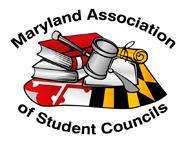 Advisor of the Year Award 2023-2024Description:At the school, region, and statewide levels, student council advisors work hard to support student council activities.  All student council advisors contribute to the success of student council organizations.  The MASC Middle School Advisor of the Year Award was created to recognize the special contributions of middle school advisors in promoting middle school involvement at the school, regional, and state levels thus ensuring student council success across the state of Maryland.  These advisors fill a special role in our organization by inspiring younger leaders to become involved in MASC early on. While the award does single out an individual on the state level, the purpose of the award is to highlight the many contributions made by all student council advisors throughout the state.The Middle School Advisor of the Year Recipients2002-03	Andrea Goncher - Redland MS, Montgomery County2003-04	Deborah Dennie - Esperanza MS, St. Mary’s County 2004-05	Terri Mullikin - Rock Hall MS, Queen Anne’s County2005-06	Tair Swepston - Severn River MS, Anne Arundel County2006-07	Kevin Smith - John T. Baker MS, Montgomery County2007-08	Joanne Olsen - Mattawoman MS, Charles County2008-09	Tony Miceli - Burleigh Manor MS, Howard County2009-10	Mark Brashears, Charles County Association of Student Councils2010-11	Tamara Brown - Hereford MS, Baltimore County2012-13	Delfone Prince - Theodore G. Davis MS, Charles County2013-14	No Nominees2014-15	Danielle Carpenter, Benjamin Stoddert MS, Charles County2015-16	April Thompson, Milton M. Sommers, MS, Charles County2016-17	Angela Knapp, Thurmont Middle School, Frederick County2017-18	Athena Lewis, Northern Middle School, Calvert County2018-19	Holly Darby, Matthew Henson Middle School, Charles County2019-20	Desira Kelly, Plum Point Middle School, Calvert County 2020-21	No Nominees2021-22	Angela Cox, Southern Middle School, Calvert County2022-23           No NomineesNomination Process:Each region is eligible to nominate one advisor.  Nominees must be from MASC member schools or be regional advisors.  Previous winners of the award will not be considered.Each region, through its own selection process, selects one advisor to nominate at the state level.  Member schools wishing to nominate their advisor must contact their regional president or regional advisor to be considered in the regional selection process.The selection committee will select a candidate to nominate to the state.  Regional nominations must be completed on-line by 5:00 p.m., Friday, March 8, 2024. This includes uploading all of the required signed documents.The MASC Awards selection committee shall consist of one regional president, one regional advisor, the student member on the State Board of Education, the MASC elected officers, and a MASC Executive Director.The selection committee will evaluate nominees in terms of their support of the mission of MASC and the contribution of student activities to the overall school climate and school success.The recipient will not be informed until the announcement at the Awards Program during the Spring Leadership Conference on Saturday, April 13, 2024.  Others connected/related to the recipient will be confidentially informed so they may make arrangements to be present at the Awards Program.ON-LINE APPLICATION LINK: https://forms.gle/FUMNC3hF26JqbeXbA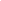 The following page includes the information that you will need to complete the on-line application.  Please remember, that all information will be completed on-line, uploading the required, signed documents to the Google form.Questions?  Please email Nicete.Moodie@mdstudentcouncils.org or Karen.Crawford@mdstudentcouncils.org MASC Middle School Advisor of the Year Award 2023-2024This information is for “pre-planning” purposes.  The application and supporting, signed documents must be submitted on-line.Nominee Information:Name of Nominee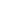 School* (*must be a current MASC member school)RegionSchool AddressPrincipal’s NamePrincipal’s EmailNational Student Council member school?  (Advisors from NSC schools are eligible to be the nominee for the Middle School Maryland National Advisor of the Year Recognition)Nominator Information:Name of Nominator (can be an activity advisor, principal, or student leader)Title of NominatorEmail of NominatorDocumentation to be uploaded:Written, signed recommendations are required from the following individuals (3 total)The nominator (can be an activity advisor in the school or another student leader)Regional President (in case that the nominator is the regional president, another regional elected officer should provide a recommendation)Regional Advisor Photo of the nominee.  The scanned photo should be scanned at 300 dpi into .jpg or .tiff format.  Do not use photos downloaded from social media sites (Facebook, Twitter, Instagram) as their quality for re-use is poor.Recommendations should address the following:How the nominee supports the mission of MASC*The involvement of the nominee in student activities (include school, region, and state activities)What leadership qualities are displayed that enable the nominee to be an effective advisorHow the nominee contributes to the student council, school climate, and overall school success*The MASC mission statement reads as follows:The mission of MASC is to foster a statewide environment for all secondary school students to express and exchange opinions and ideas, develop leadership skills, and to promote student representation and involvement in all groups and organizations impacting the lives of students.Note: Documents other than recommendations will not be considered.ON-LINE APPLICATION LINK: https://forms.gle/FUMNC3hF26JqbeXbA